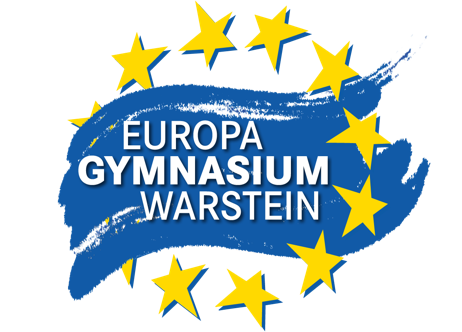 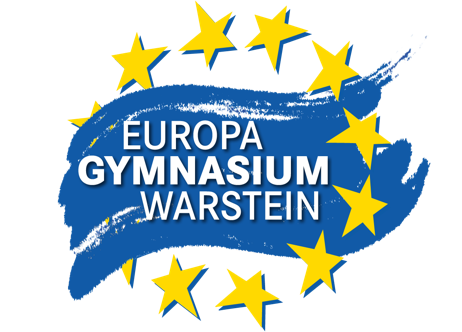 Europa-Gymnasium Warstein · Schorenweg 9 · 59581 WarsteinELTERNSPRECHTAGELiebe Eltern,                                                                                                                                                             am															Donnerstag, 22. November 2018  und  				Montag,	    26. November 2018 sind die Lehrerinnen und Lehrer des Europa-Gymnasiums Warstein in der Schule zu sprechen.Alle Vollzeitlehrkräfte sind in der Zeit von 15.30 Uhr bis 18.00 Uhr anwesend (Kernsprechzeit). Sollte darüber hinaus Gesprächsbedarf bestehen, können Termine von 15.00 Uhr bis 15.30 Uhr und von 18.00 Uhr bis 18.30 Uhr vereinbart werden. Die Teilzeitlehrkräfte sind jeweils von 16.30 Uhr bis 18.00 Uhr zu sprechen.Sie haben auch die Möglichkeit, Sprechzeiten vorher festzulegen: Teilen Sie bitte den Fachlehrerinnen und Fachlehrern über Ihre Kinder mögliche Gesprächstermine mit (hierzu werden Laufzettel verteilt). Jede Lehrperson bestätigt Ihnen einen Termin und trägt ihn in eine Liste ein, die zu Ihrer Orientierung am Elternsprechtag an den Klassenzimmertüren ausgehängt wird.Sollten Sie ein längeres Gespräch wünschen oder keinen geeigneten Gesprächstermin absprechen können, vereinbaren Sie bitte einen Termin außerhalb des Elternsprechtages.Am Montag, 26.11.2018, steht der Berufsberater des Arbeitsamtes, Herr Frank Engler, in Raum 0.3 zu Beratungsgesprächen bereit. Falls Sie einen Termin bei Herrn Engler wünschen, kann sich Ihr Kind in eine Liste, die am Schwarzen Brett der Oberstufe hängt, für die gewünschte Uhrzeit eintragen.Unsere Schulsozialarbeiterin, Frau Simona Bruziené, ist am Donnerstag, 22.11.2018, für Sie im Raum 0.3 ohne Voranmeldung zu sprechen.Mit freundlichem Gruß						Bernd BeleckeSchulleiter	Rückgabe an die Klassenlehrerin / den Klassenlehrer:_____________________________________				______________Name, Vorname der Schülerin / des Schülers				Klasse / StufeVon der Einladung zu den Elternsprechtagen im November 2018 habe ich Kenntnis genommen.________________________		_______________________________________Ort, Datum						Unterschrift d. Erziehungsberechtigten_________________________________                                       ___________Name des Schülers						              Klasse / StufeLiebe Eltern,tragen Sie bitte einen von Ihnen gewünschten Gesprächstermin ein. Die jeweiligen Fachlehrer / innen werden Ihnen diesen Termin bestätigen oder zeitnah einen anderen anbieten._________________________________                                       ___________Name des Schülers						              Klasse / StufeLiebe Eltern,tragen Sie bitte einen von Ihnen gewünschten Gesprächstermin ein. Die jeweiligen Fachlehrer / innen werden Ihnen diesen Termin bestätigen oder zeitnah einen anderen anbieten.Elternsprechtag: Donnerstag, 22.11.2018FachFachlehrergewünschter Termintatsächlicher TerminUnterschrift LehrkraftElternsprechtag: Montag, 26.11.2018FachFachlehrergewünschter Termintatsächlicher TerminUnterschrift Lehrkraft